Summer Workshop Registration Form 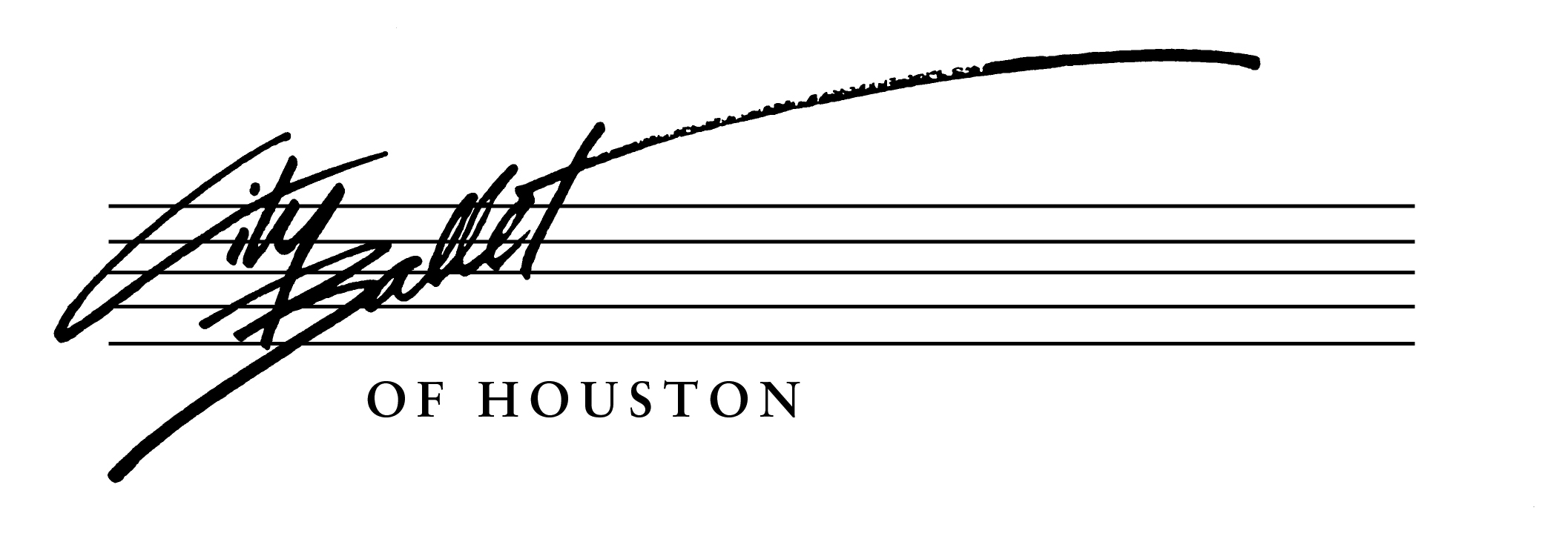 July 28 – August 3, 2019Academy of City Ballet of Houston, 1331 Upland Dr. #6, Houston, TX 77043, 346-701-7275Please ensure you print clearly (especially your email address). We will use email to provide reminders and updates on the Summer Workshop.Terms and ConditionsI hereby request my child’s acceptance to attend City Ballet of Houston’s 2019 Summer Workshop. I understand and am aware my child will be participating in physical activities and the potential for accidents exist. In consideration of acceptance to 2019 Summer Workshop:I indemnify and hold harmless City Ballet of Houston, Academy of City Ballet of Houston and/or its staff from any and all liability claims, damage, injury or illness sustained.I grant permission for City Ballet of Houston to provide or obtain medical attention for my child in the event of sickness or injury, and I understand accident insurance or medical care is not included in the Workshop costs. Should a dancer require special medical treatment, prescriptions, or hospital care during Workshop, parents/guardian/self shall bear all expenses including transportation.I agree City Ballet of Houston may photograph or videotape my child for use in promotional materials.We (parent/guardian/dancer) have read the Registration Form and all agree to follow the rules as directed.Payment Information and InsuranceTuition: $700.00		Deposit: $150.00 (due 7/15/2019)There is a non-refundable registration fee/deposit deducted from the tuition. Registration is ongoing please mail or scan/email this form with the $150.00 registration fee/deposit to the following address: Academy of City Ballet of Houston, 1331 Upland Dr. #6, Houston, TX 77043 Balance in full should be paid by 7/1/19.***If you need to use a credit card, please notify the office.  You will need to speak with a representative of City Ballet of Houston, the non-profit, as Academy of City Ballet of Houston cannot take your credit card information or financial information for CBH sponsored activities.For additional information, please contact info@cityballetofhouston.com, or call 346-701-7275.Dancer’s Name:Parent/Guardian’s Name:Email:Address:Phone(s):Male/FemaleCircle OneDate of Birth:Age:Name of current ballet school and level:How did you hear about this Summer Workshop? Parent/Guardian Signature:Date: